TVIRTINU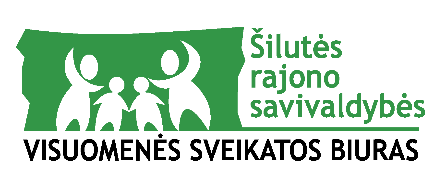 Šilutės rajono savivaldybėsvisuomenės sveikatos biurodirektorėKristina Surplė2021-09-30K. Kalinausko g. 10, Šilutė LT- LT-99130, tel. (8- 441) 52217, www.silutessveikata.lt, el. p.: info@silutessveikata.lt2021 M. SPALIO MĖN. PLANAS                                              *Renginiai, jų datos gali keistis. Apie tai skelbiama visuomenės sveikatos biuro facebook puslapyje ir interneto svetainėParengėLaura Rudienė2021-09-30Eil. Nr.Renginio pavadinimasData, laikas*VietaTikslinė grupėPastabosFizinis aktyvumasFizinis aktyvumas1.Joga ( vyresnio amžiaus žmonėms)Kiekvieną ketvirtadienį 12.00 val.Gyvai Šilutės sporto ir sveikatingumo klube „Atėnai“, Gluosnių g. 13B, ŠilutėŠilutės rajono savivaldybės ir Pagėgių savivaldybės gyventojaiBūtina išankstinė registracija tel. 8687936282.Joga ( įvairaus amžiaus žmonėms)Kiekvieną antradienį, ketvirtadienį 18.15 val.K. Kalinausko g. 10, 33 kabinetas/salė, ŠilutėŠilutės rajono savivaldybės ir Pagėgių savivaldybės gyventojaiBūtina išankstinė registracija tel. 8687936283.Joga ( įvairaus amžiaus žmonėms)Kiekvieną pirmadienį, trečiadienį 18.00 val.Pagėgiai, Kultūros centras (diskotekų salė)Pagėgių savivaldybės gyventojaiBūtina išankstinė registracija tel. 8687936284.Fizinio aktyvumo užsiėmimai psichikos sveikatos stiprinimui / Kalanetika              ( vyresnio amžiaus žmonėms)Kiekvieną antradienį 12.00 val.Gyvai Šilutės sporto ir sveikatingumo klube „Atėnai“, Gluosnių g. 13B, ŠilutėŠilutės rajono savivaldybės ir Pagėgių savivaldybės gyventojaiBūtina išankstinė registracija tel. 8687936285.Fizinio aktyvumo užsiėmimai psichikos sveikatos stiprinimui / Kalanetika              ( įvairaus amžiaus žmonėms)Kiekvieną trečiadienį 18.15 val.K. Kalinausko g. 10, 33 kabinetas/salė, ŠilutėŠilutės rajono savivaldybės ir Pagėgių savivaldybės gyventojaiBūtina išankstinė registracija tel. 8687936286.VAIKAMS Nemokamos treniruotės skirtos traumų ir sužalojimų prevencijos bei vaikų ir jaunimo sveikatą stiprinančio fizinio aktyvumo skatinimuiKiekvieną antradienį 14.00 val. (Trenerė Dovilė Zujevaitė – Baranskienė)Kiekvieną pirmadienį ir trečiadienį 15.00 val. (Treneris Kęstutis Mačijauskas)Gyvai Šilutės sporto ir sveikatingumo klube „Atėnai“, Gluosnių g. 13B, ŠilutėAtgimimo al.3, Vydūno gimnazijos sporto salėŠilutės rajono savivaldybės vaikaiBūtina išankstinė registracija tel. 8687936287.Šokių pamokosKiekvieną pirmadienį ir trečiadienį16.20 val. (vaikai 6-11 metų)17.10 val. (12-16 metų)K. Kalinausko g. 10, 33 kabinetas/salė, ŠilutėŠilutės rajono savivaldybės ir Pagėgių savivaldybės gyventojaiBūtina išankstinė registracija tel. 863830062Psichologinės gerovės paslaugosPsichologinės gerovės paslaugos8. Psichologinės gerovės paslaugos – individualios konsultacijosŠilutėje kiekvieną dienąPagėgiuose – kiekvieną ketvirtadienįK. Kalinausko g. 10, 4 aukštas, 2 kab., ŠilutėJaunimo g. 6, PagėgiaiŠilutės rajono savivaldybės ir Pagėgių savivaldybės gyventojaiBūtina išankstinė registracija tel. 865446021, arba el. p.kristina.pilipaviciene@silutessveikata.ltPsichologinės gerovės specialistė,Kristina Ražauskaitė-Pilipavičienė9.Psichologinės gerovės paslaugos – individualios konsultacijosSpalio 1-18 d.Šilutės lopšelis-darželis „Pušelė“Miško g. 8, ŠilutėŠilutės rajono savivaldybės gyventojaiBūtina išankstinė registracija tel. 865446021, arba el. p.kristina.pilipaviciene@silutessveikata.lt10.Paskaita tema „Savižudybių prevencija“Spalio 4 d. Šilutės jaunimo ir suaugusiųjų mokyklaK. Kalinausko g. 10, ŠilutėŠilutės rajono savivaldybės gyventojaiPsichologinės gerovės specialistė,Kristina Ražauskaitė-Pilipavičienė11.„Streso valdymo praktiniai užsiėmimai“ – grupiniai užsiėmimaiSpalio 5-12 d. ir 6-13 d. Kiekvieną antradienį ir trečiadienį„Senjorų Eldoradas“ Pašusčių k., Lauko g. 1-2, Gardamo sen., Šilutės r. sav.Šilutės rajono savivaldybės gyventojaiPsichologinės gerovės specialistė,Kristina Ražauskaitė-Pilipavičienė12.„Streso valdymo praktiniai užsiėmimai“ – grupiniai užsiėmimaiSpalio 4-11 d. (18.00-19.30 val.)  Spalio 4-18 d. (13.30-15.00 val.) Spalio 5-12 d. (09.30-11.00 val.)Kiekvieną pirmadienį ir antradienįK. Kalinausko g. 10, 4 aukštas, ŠilutėŠilutės rajono savivaldybės gyventojaiBūtina išankstinė registracija tel. 865446021, arba el. p.kristina.pilipaviciene@silutessveikata.ltPsichologinės gerovės specialistė,Kristina Ražauskaitė-Pilipavičienė13.„Streso valdymo praktiniai užsiėmimai“ – grupiniai užsiėmimaiSpalio 7-14 d.Kiekvieną ketvirtadienį 08.00-09.30 val. bei 15.30-17.00 val.Pagėgių lopšelis-darželisVilniaus g. 46, PagėgiaiPagėgių savivaldybės gyventojaiPsichologinės gerovės specialistė,Kristina Ražauskaitė-Pilipavičienė14.„Emocijų mokyklėlė“ – grupiniai užsiėmimaiSpalio 7-28 d.Pagėgių lopšelis-darželisVilniaus g. 46, PagėgiaiPagėgių savivaldybės gyventojaiPsichologinės gerovės specialistė,Kristina Ražauskaitė-Pilipavičienė15.„Patyčios, santykiai ir konfliktai. Kaip sutarti?“ – grupiniai užsiėmimaiSpalio 8-22 d.Trys užsiėmimai 10 klasių mokiniams.Šilutės jaunimo ir suaugusiųjų mokyklaK. Kalinausko g. 10, ŠilutėŠilutės rajono savivaldybės gyventojaiPsichologinės gerovės specialistė,Kristina Ražauskaitė-Pilipavičienė16.„Emocijų mokyklėlė“ – grupiniai užsiėmimaiSpalio 15-27 d. Šilutės lopšelis-darželis „Pušelė“Miško g. 8, ŠilutėŠilutės rajono savivaldybės gyventojaiBūtina išankstinė registracija tel. 865446021, arba el. p.kristina.pilipaviciene@silutessveikata.lt17.Priklausomybės konsultanto paslaugos Šilutėje. Paslaugos teikiamos anonimiškai (nereikia pasakyti nei vardo, nei pavardės)Kiekvieną ketvirtadienįVyksta kontaktiniu būdu K. Kalinausko g. 10, 4 aukšte, 2 kab.,arba nuotoliniu būdu.Šilutės rajono savivaldybės gyventojaiBūtina išankstinė registracija tel. 865930064,Priklausomybių konsultantas Valdas Miliauskas 18.Priklausomybės konsultanto paslaugos Pagėgiuose. Paslaugos teikiamos anonimiškai (nereikia pasakyti nei vardo, nei pavardės)Kiekvieną penktadienįVyksta kontaktiniu būdu Jaunimo g. 6, Pagėgiuosearba nuotoliniu būdu.Pagėgių savivaldybės gyventojaiBūtina išankstinė registracija tel. 865930064, Priklausomybių konsultantas Žydrūnas Stumbra 19.Ankstyvoji intervencijaVyksta susirinkus atitinkamai asmenų grupeiVyksta kontaktiniu būdu K. Kalinausko g. 10, 4 aukšte, 2 kab.,arba nuotoliniu būdu.Šilutės ir Pagėgių savivaldybės vaikams, po to, kai yra nustatoma ar sužinoma, jog jie vartoja psichoaktyviąsias medžiagas, siekiant paskatinti jų nevartoti.Būtina išankstinė registracija tel. 865446021, arba el. p. kristina.pilipaviciene@silutessveikata.ltPsichologinės gerovės specialistė,Kristina Ražauskaitė- PilipavičienėSveikos mitybos skatinimasSveikos mitybos skatinimasKiti sveikatos stiprinimo renginiaiKiti sveikatos stiprinimo renginiai20.Darbuotojų psichikos sveikatos kompetencijų didinimo mokymaiSpalio 5 d. 09:00-13:00 val.Spalio 12 d. 09:00-13:00 val.Spalio19 d. 09:00-13:00 val.Spalio 26 d. 09:00-13:00 val.Vyks nuotoliniu būduŠilutės socialinių globos namų darbuotojamsMokamos paslaugosMokamos paslaugos21.Privalomasis pirmosios pagalbos mokymasLaikas paskiriamas registracijos metuVyksta kontaktiniu būdu K. Kalinausko g. 10, 4 aukšteSavarankiškai pasiruošę asmenys, kuriems reikalingas sveikatos žinių atestavimo pažymėjimasBūtina išankstinė registracija tel. 86590091922.Privalomasis higienos įgūdžių mokymasLaikas paskiriamas registracijos metuVyksta kontaktiniu būdu K. Kalinausko g. 10, 4 aukšteSavarankiškai pasiruošę asmenys, kuriems reikalingas sveikatos žinių atestavimo pažymėjimasBūtina išankstinė registracija tel. 86590091923.Privalomojo mokymo apie alkoholio, narkotinių ir psichotropinių ar kitų psichiką veikiančių medžiagų vartojimo poveikį žmogaus sveikatai programaLaikas paskiriamas registracijos metuVyksta kontaktiniu būdu K. Kalinausko g. 10, 4 aukšteAsmenys, kuriems reikalingas A1 arba A2 atestavimo pažymėjimasBūtina išankstinė registracija tel. 865900919